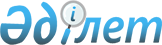 О признании утратившими силу некоторых приказов Министра здравоохранения Республики КазахстанПриказ Министра здравоохранения и социального развития Республики Казахстан от 18 декабря 2015 года № 975

      В соответствии со статьей 21-1 Закона Республики Казахстан от 24 марта 1998 года «О нормативных правовых актах» ПРИКАЗЫВАЮ:



      1. Признать утратившими силу некоторые приказы Министра здравоохранения Республики Казахстан согласно приложению к настоящему приказу.



      2. Комитету оплаты медицинских услуг Министерства здравоохранения и социального развития Республики Казахстан в недельный срок направить копию настоящего приказа в Министерство юстиции Республики Казахстан и обеспечить размещение настоящего приказа на интернет-ресурсе Министерства здравоохранения и социального развития Республики Казахстан.



      3. Настоящий приказ вступает в силу со дня его подписания и распространяется на отношения, возникшие с 7 ноября 2015 года.      Министр                                    Т. Дуйсенова

Приложение          

к приказу Министра     

здравоохранения и социального

развития Республики Казахстан

от 18 декабря 2015 года № 975 

Перечень

некоторых приказов Министра здравоохранения Республики

Казахстан, подлежащих признанию утратившими силу

      1. Приказ Министра здравоохранения Республики Казахстан от 3 июля 2010 года № 492 «Об утверждении Инструкции по организации плановой госпитализации в стационар в рамках гарантированного объема бесплатной медицинской помощи через Портал бюро госпитализации» (зарегистрированный в Реестре государственной регистрации нормативных правовых актов под № 6380, опубликованный в газете «Казахстанская правда» от 19 августа 2010 года № 219).



      2. Приказ Министра здравоохранения Республики Казахстан от 20 декабря 2010 года № 983 «О внесении дополнений и изменений в приказ Министра здравоохранения Республики Казахстан от 3 июля 2010 года № 492 «Об утверждении Инструкции по организации плановой госпитализации в стационар в рамках гарантированного объема бесплатной медицинской помощи через Портал бюро госпитализации» (зарегистрированный в Реестре государственной регистрации нормативных правовых актов под № 6713, опубликованный в газете «Казахстанская правда» от 15 февраля 2011 года № 54-55).



      3. Приказ Министра здравоохранения Республики Казахстан от 31 марта 2011 года № 166 «О внесении дополнений в приказ Министра здравоохранения Республики Казахстан от 3 июля 2010 года № 492 «Об утверждении Инструкции по организации плановой госпитализации в стационар в рамках гарантированного объема бесплатной медицинской помощи через Портал бюро госпитализации» (зарегистрированный в Реестре государственной регистрации нормативных правовых актов под № 6911, опубликованный в газете «Казахстанская правда» от 7 июня 2011 года № 179).



      4. Приказ Министра здравоохранения Республики Казахстан от 5 июня 2014 года № 302 «О внесении изменения в приказ Министра здравоохранения Республики Казахстан от 3 июля 2010 года № 492 «Об утверждении Инструкции по организации плановой госпитализации в стационар в рамках гарантированного объема бесплатной медицинской помощи через Портал бюро госпитализации» (зарегистрированный в Реестре государственной регистрации нормативных правовых актов под № 9565, опубликованный в информационно-правовой системе нормативных правовых актов Республики Казахстан «Әділет» от 4 августа 2014 года).
					© 2012. РГП на ПХВ «Институт законодательства и правовой информации Республики Казахстан» Министерства юстиции Республики Казахстан
				